Date & Time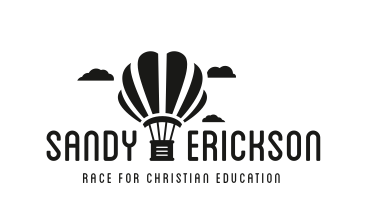 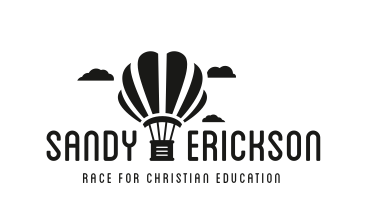 November 4, 20181:30 pm Kids Fun Run2:00pm 5K Run/WalkLocationCollegedale Adventist Middle School (CAMS):  4856 College Drive East, Collegedale, TN.Parking available at Collegedale Academy and Collegedale Church. Registration InformationThe 5K & Fun Run is open to all runners, joggers, and walkers. Register online at www.sandyericksonfunrun.comEntry Fee$25.00 until October 9, 2018 midnight$30 October 10 - November 3 - 5K ONLY$35.00 on Race Day -5K ONLYNO INCREASE FOR FUN RUN stays at $25!(Register by October 9 to be guaranteed a T-shirt. NO T-shirts will be guaranteed on race day after this deadline)Race Packet Pick UpStudent Packets will be delivered at school on Friday, November 2.Community Runners – November 2 from 8AM-10AM and 1PM-3PM at A.W. Spalding (or on race day from 11:00 -1:30 at CAMS Parking Lot). Race Day Registration Registration will be from 11:00 – 1:30 for both races.  Please go to CAMS Parking Lot. Timing Chip Pick UpChip pickup is from 11:00 – 1:30. We want to start on time so please pick it up promptly.  If you run without a chip, please DO NOT cross the finish line. It messes up the timing of those who run with a chip. PLEASE WEAR YOUR CHIP ON YOUR ANKLE OR SHOE.BeneficiaryThe race primarily benefits the Worthy Student Fund which is critical to our mission in furthering our ministry for every student, especially for those families that couldn’t otherwise afford a Christian education. Donate to the Cause
www.sandyericksonfunrun.comOR make checks payable to GCSS and mail toPO Box 628, Collegedale, TN 37315. 5K Run/WalkAll ages Course: Race starts at CAMS Driveway, College Drive East, Loop back to Pierson Dr. Loop back to CAMS Driveway.Kids Fun RunAges 8 and under Course: CAMS field and circle drive.
GCSS- AWS, CAMS & CA Student GoalsEach Student is encouraged to find 10 sponsors at $10 for a total of $100 per student. Finding sponsors is not required or mandated for any student to walk/run or participate in the day’s event.  However, registration is required for runners/walkers.  Sign up here: www.sandyericksonfunrun5K Run/Walk AwardsThe top 3 Male/Female awards are given per age-group/per grade to runners on race day. All participants will receive a finisher’s medal.Fun Before the Run CarnivalCarnival games, food, treats, face-painting and more will be set up in front of Collegedale Academy, open from 11am-3:30pm. You must buy tickets to participate in the fun. Ticket booth will be open stating at 11am. We will have a pre-sale at a discounted rate before the race.Race Day Schedule:  11:00 am – 3:30pm – Carnival11:00am   -    Registration Packet/Chip Pick up1:00pm     -    Opening Ceremony1:30pm     -    Kids Fun Run (ages 8 and under) 2:00pm     -    5K Run/Walk 2:45pm     -    Post Race Program 3:00pm     -    Awards CeremonyVOLUNTEER FOR THE RACE- Contact our Volunteer Coordinator Amanda Mertz at amertz@gccsda.com.  